Dear Parent,	Thank you so much for your interest in Granite Christian Academy.  Since 1973, GCA has endeavored to provide students from K4 through 12th grade with the finest Christian education possible.  Our heart is to not only teach students how to make a living, but to impress on them how to live.  You likely have many questions about our ministry, and the information contained within this packet will answer many of them.  We have included an admission application, a statement of what we believe doctrinally, a list of frequently asked questions and relevant brochures.  We have also included a copy of our most recent tuition and fee schedule.  Please be aware that though we work hard to keep our expenses down, these costs can change from year to year and are intended as a guideline for what you may expect.  If you feel God would have you further research enrolling your child at Granite, simply call the school office at 276-228-3129 and make an appointment to meet with me. I would be happy to take you on a tour and answer any remaining questions you may have.  It has been our privilege to play a role in the education of some of Southwest Virginia’s finest young people, and we look forward too many more years of doing the same.  Sincerely,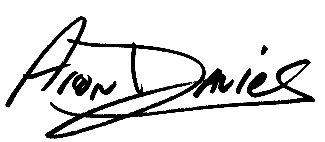 Aron DaviesGCA Administrator